Zadania dla klasy 125-29.05.2020r.Poniedziałek 25.05.2020r. Zgłoś swoją obecność 1. Wykonaj zadania: 
platforma e-podreczniki (nie trzeba się logować ) wchodzimy na podręcznik klasa 1 cz.4 LATO klikamy na chmurkę, wybieramy blok 31 – Wszystkie dzieci nasze są (żaglówka) a następnie temat 151 - Dzień Dziecka (balon) 

Zapisz w zeszycie odpowiedź na pytanie:
- Kiedy obchodzimy Międzynarodowy Dzień Dziecka?  
   Międzynarodowy Dzień Dziecka obchodzimy…….2. Wykonaj zadania:
platforma e-podreczniki (nie trzeba się logować ) wchodzimy na podręcznik klasa 1 cz.4 LATO klikamy na chmurkę, wybieramy blok 31 – Wszystkie dzieci nasze są (żaglówka) a następnie temat 152 - Dzień Dziecka na świecie (puzzle) 

 Zapisz w zeszycie odpowiedź na pytanie:
- Czego można życzyć dzieciom na całym świecie?
   Dzieciom na całym świecie można życzyć…..3. Wykonaj ćwiczenia w matematyce dotyczące obliczeń pieniężnych. Ćw. 1,2,3 str.67 
     Proszę zrób zdjęcie strony i prześlij pracę4. Wychowanie fizyczne: rzuty ringo https://www.youtube.com/watch?v=JFkO5KRfykMWtorek 26.05.2020r. Dzień Matki
Zgłoś swoją obecność 
Święto wszystkich MAM. Normalnie w klasie dzieci by pracowały jedynie do domu nic bym nie zadała, żeby mamy mogły mieć jeden dzień odpoczynku od lekcji a że teraz to już w ogóle bez mamy ani rusz  to robimy wolne mamom. Dzieci samodzielnie przechodzą wszystkie zadania i nigdzie nic nie zapisują.  Spędźcie ten dzień wspólnie.  Wykonaj zadania: 
platforma e-podreczniki (nie trzeba się logować ) wchodzimy na podręcznik klasa 1 cz.4 LATO klikamy na chmurkę, wybieramy blok 30 – Nasze rodziny (piłka) a następnie temat 150 - Uśmiechnij się do mnie , mamo. (miś)
Środa 27.05.2020r. Zgłoś swoją obecność 1. Przeczytajcie tekst „O prawach dziecka” podręcznik str. 74-75 a następnie 
   wykonaj  zadania: 
platforma e-podreczniki (nie trzeba się logować ) wchodzimy na   podręcznik klasa 1 cz.4 LATO klikamy na chmurkę, wybieramy blok 31 – Wszystkie dzieci nasze są (żaglówka) 
a następnie temat 153 – Prawa i obowiązki ucznia (kostka)

2. Przepisz do zeszytu najważniejsze dla ciebie prawo i do niego pasujący obowiązek . 
     (obojętnie czy z podręcznika, czy z platformy) 

3. Wykonaj zadania w matematyce – ćw. 1,2,3 str. 68 
       
Czwartek 28.05.2020r.Zgłoś swoją obecność 1. Wykonaj zadania:  platforma e-podreczniki (nie trzeba się logować ) wchodzimy na podręcznik klasa 1 cz.4 LATO klikamy na chmurkę, wybieramy blok 33– Żegnaj szkoło, na wakacjach będzie wesoło (lody) a następnie temat 159 - Dzięki klasie pierwszej wiele wiem (balon) 

2. W zeszycie napisz kilka zdań o najważniejszym dla ciebie wydarzeniu z życia klasy pierwszej.  ( 3-4 zdania, co to było, kiedy, dlaczego dla mnie było takie ważne. )
Proszę przesłać notatkę3. Wykonaj zadania matematyczne 1,2,3,4 str. 694. Wychowanie fizyczne : ringo… możesz zrobić samodzielnie i ćwiczyć rzuty  
              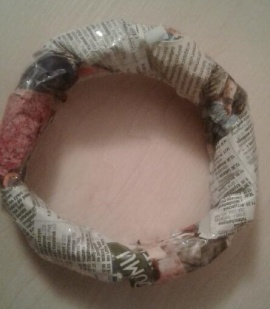 5. Zapoznanie z tańcem-  Kujawiak -  to spokojny, polski taniec ludowy w tempie umiarkowanym. http://www.tance.edu.pl/pl/dances/show/category/0/dance/719 
Piątek 29.05.2020r.

Zgłoś swoją obecność 1.  Przeczytaj w podręczniku humory ze szkolnej ławy str. 79. 
Przypomnij sobie najzabawniejsze sytuacje, jakie wydarzyły się w naszej klasie. 

3. Wykonajcie zadanie 3 str. 80 podręcznik 
Wklej odrysowany ślad  do zeszytu od matematyki (możesz go złożyć tak żeby się zmieścił, napisz ile ma centymetrów).  Następnie zadania w ćwiczeniu 1,2 i 5 str.70,71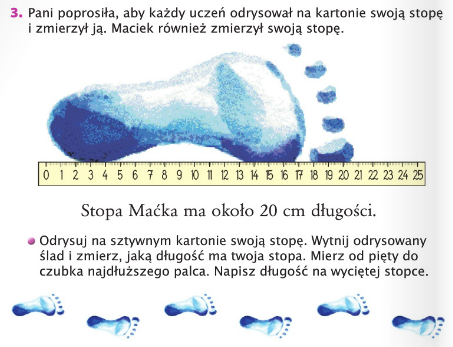 Proszę zrób zdjęcie strony 70 (tylko tej ) i prześlij pracę4. Wychowanie fizyczne: ćwiczenia kształtujące postawę   https://www.youtube.com/watch?v=2BQCcIjudZ8 Podsumowanie: proszę przesłać zadania z matematyki (z poniedziałku) oraz zadanie 
z czwartku – opis najważniejszego wydarzenia z klasy 1, jak również ćwiczenia 
z matematyki str. 70 (z piątku). Można wysłać wszystko za jednym razem.  Na prace czekam do 1 czerwca. E-mailem prześlę potrzebne karty z ćwiczeń i podręcznika.                                                                                                                         Pozdrawiam – D. Kusiak